ÖDEV 4Su dağılım özelliği aşağıda verilen tarla tipi yağmurlama başlığının 18 x 12 m tertip aralığındaki Christiansen Eş Su dağılım katsayısını belirleyiniz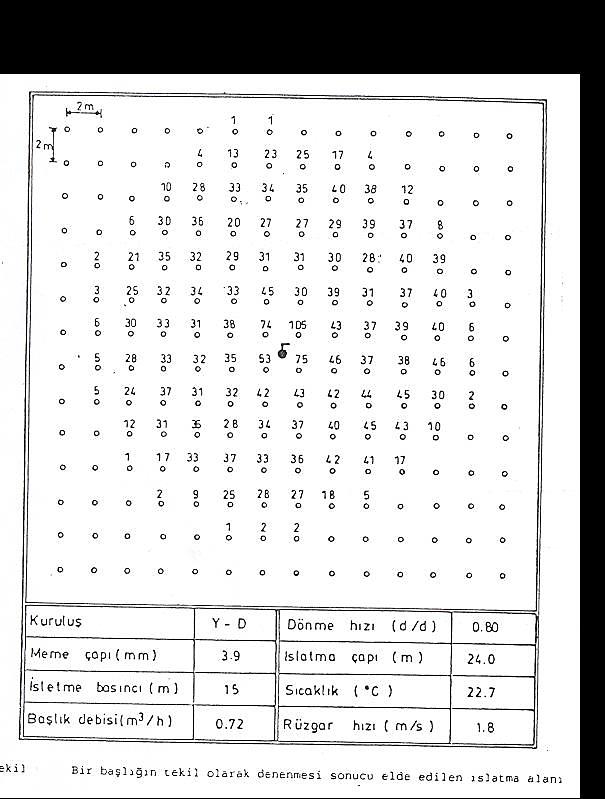 